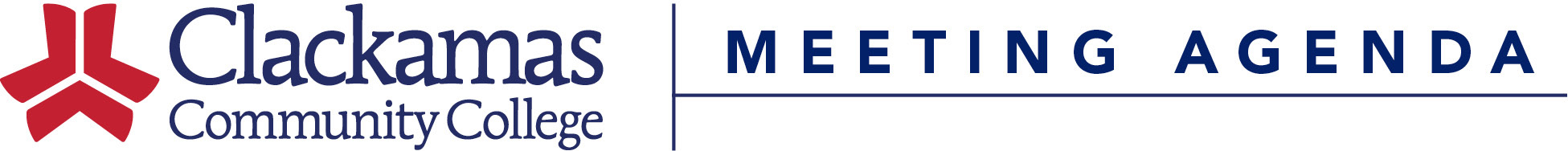 1.  Check-In--Everyone2.  Trip updates.3.  Discussion of Community Ed. Workshop—we need to develop something.4.  Discussion of student meeting.5.  Review of emergency procedure documents.5.  Film update—a viewing!6.  Anything else?